Institut Linguistique Adenet - language school in France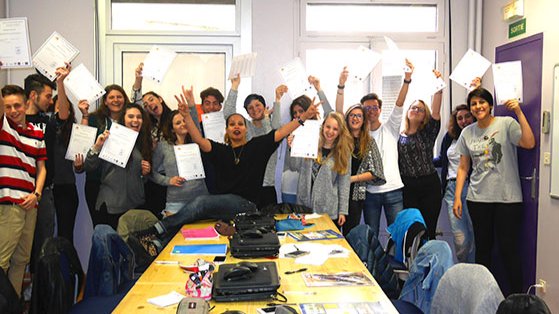 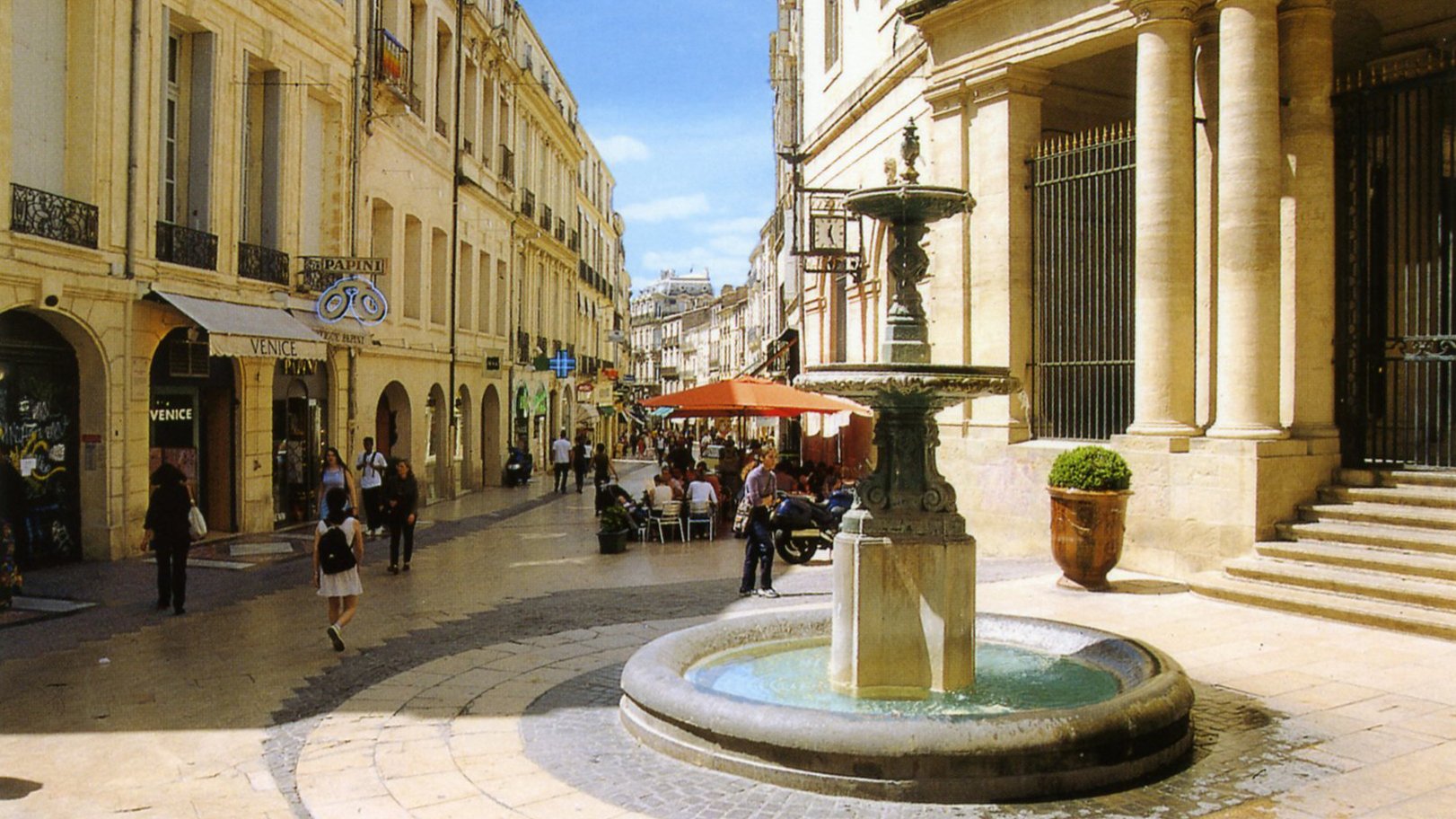 33 Grand Rue Jean Moulin, 34000 Montpellier, France, from  to  ageDescriptionWhy choose this programInfrastructureSport infrastructureHobbies and clubsWhat else included in the program priceRecommended arrival cityМонпельеSample timetableFor booking please go to www.travelclass.org Course intensityAccommodationRoom typeSingleBathroom facilitiesSharedMealsExcursions per week5Weekday excursionsFull day excursionsMorningAfternoonEveningDay 1Day 2Day 3Day 4Day 5Day 6Day 7